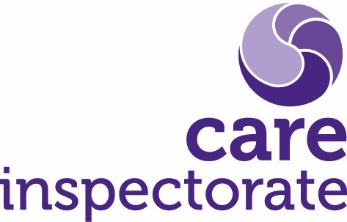 Example questions for staffThe questions below are based on the quality framework for care homes for children and young people and schoolcare accommodation (special residential schools), which sets out how children’s rights should be central to every aspect of their care and support.  The headings are from the key areas in the framework.Suggested text and questionsYour honest feedback is very important to us, and we value all comments.  Please tell us how we are doing and where we can make improvements, even if you feel these are only small things.  If your feedback is not covered by the questions below, please use the box at the end of the form to tell us about this.  Alternatively, you can arrange to speak with a manager.Children and young people loved, valued and secure and have positive relationships1 – Children and young people are treated with respect2 - We focus on developing positive relationships with all children and young peopleChildren and young people have their views and wishes taken into account3 – We provide regular opportunities for children and young people to share their views about their care and support. Children and young people make decisions and choices about their lives and how they spend their time4 – We ensure children and young people are active partners in how their needs and choices are met.  They are kept informed of any decisions that affect them. The service’s vision, values, aims and objectives are clear and inform practice5 – I am aware of, and have been involved in developing, the service’s vision and aims and objectives. Leaders lead by example and model positive behaviour6 – There is an ethos of distributed leadership and I am able to take on responsibilities that support my professional development. Leaders are responsive to feedback and use learning to improve7 – Children and young people are empowered to give feedback and know this will be acted on promptly without negative consequences.Leaders have the skills and capacity to oversee improvement8 – Leaders communicate effectively with staff, helping everyone to understand where improvement and development work is taking place.Leaders at all levels make effective decisions about staff and resources9 – Leaders engage meaningfully and effectively with staff to help develop the service.Leadership is having a positive impact on staff10 – I have a good work-life balance and there is an emphasis on motivating staff to help provide high-quality care for children and young people. Children and young people benefit from safer recruitment principles being used11 – There are opportunities for children and young people and their families to be involved in recruiting staff. Induction is tailored to the needs, roles and responsibilities of individual staff members12 – I received a comprehensive induction that covered all aspects of my job role.Staff learning and development lead to improving outcomes for children and young people13 – I have access to quality learning and development activities including training.The skills mix, numbers and deployment of staff meet children and young people’s needs14 – We have the right number of staff working at all times to ensure children’s care and support needs can be met. The setting is well furnished, comfortable and homely15 – We provide a welcoming, homely environment for children and young people.The setting supports children and young people to stay connected to family and friends16 – We provide regular opportunities for families and relatives to visit children and young people where appropriate. Personal plans are reviewed and updated regularly and as children and young people’s circumstances, needs and desired outcomes change17 – We ensure personal plans are kept up to date and are reviewed every six months or when things change. Parents, carers and family members are involved in delivering care and support 18 – We provide regular updates for parents, carers and other people important to children and young people to ensure they kept informed about significant events in their child’s life. If there are specific areas you think we could improve on, please provide some detail below.If there is anything else you’d like to add, please use the box below.UnsatisfactoryWeakAdequateGoodVery goodExcellentUnsatisfactoryWeakAdequateGoodVery goodExcellentUnsatisfactoryWeakAdequateGoodVery goodExcellentUnsatisfactoryWeakAdequateGoodVery goodExcellentUnsatisfactoryWeakAdequateGoodVery goodExcellentUnsatisfactoryWeakAdequateGoodVery goodExcellentUnsatisfactoryWeakAdequateGoodVery goodExcellentUnsatisfactoryWeakAdequateGoodVery goodExcellentUnsatisfactoryWeakAdequateGoodVery goodExcellentUnsatisfactoryWeakAdequateGoodVery goodExcellentUnsatisfactoryWeakAdequateGoodVery goodExcellentUnsatisfactoryWeakAdequateGoodVery goodExcellentUnsatisfactoryWeakAdequateGoodVery goodExcellentUnsatisfactoryWeakAdequateGoodVery goodExcellentUnsatisfactoryWeakAdequateGoodVery goodExcellentUnsatisfactoryWeakAdequateGoodVery goodExcellentUnsatisfactoryWeakAdequateGoodVery goodExcellentUnsatisfactoryWeakAdequateGoodVery goodExcellent